20. februar 2020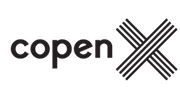 CopenX tiltrækker direktør for Altinget Arena som ny partner.CopenX glæder sig til at byde velkommen til ny Partner & Chief Growth Officer Anders Havelund Krøyer. I den nye rolle skal Anders stå i spidsen for udvikling og skalering af CopenX med en række nye initiativer i støbeskeen.CopenX faciliterer samtalen om brugen af nutidig- og fremtidig teknologi. Virksomheden afholder bl.a. Nordens største summit med fokus på VR og AR, rådgiver virksomheder, udvikler hackathons og sammensætter professionelle netværk med fokus på implementering af teknologi, hands-on erfaringer og pilotprojekter. Anders Havelund Krøyer vil få ansvaret for at udvikle og skalere CopenX’s aktiviteter og bliver partner sammen med grundlægger Therkel Sand Therkelsen og tidligere kollega og kommerciel direktør hos Altinget, Ricky Thomsen, der nu er CEO hos CopenX.Om sit jobskifte siger Krøyer selv: “Jeg glæder mig virkelig til at komme ombord i CopenX og arbejde sammen med Therkel og Ricky. Therkel er utrolig innovativ og altid klar med nye ideer til koncepter og produkter. Ricky kender jeg fra Altinget, hvor vi sammen satte fart på, med opadgående kurver på tværs af hele Altinget koncernen. Den øvelse glæder jeg mig til at gentage, sammen med CopenX, som i øvrigt allerede er tredoblet i størrelse siden min opsigelse i December. Det tegner godt.  Altinget er en helt særlig arbejdsplads, som jeg nok altid vil følge og heppe lidt på fra siden. Jeg har lært meget i min tid som Direktør for Altinget Arena, og særligt hvordan man starter og skalerer nye produkter. Skalering og forretningsudvikling er min passion, og jeg glæder mig helt vildt til at blive Chief Growth Officer og Partner i CopenX, som står over for en kæmpe vækstrejse. ”Grundlægger, Therkel Sand Therkelsen, understreger Krøyers evne til at afdække vækstpotentiale, som en værdifuld tilføjelse til CopenX teamet. “Med Anders som stærk ny partner i CopenX får vi nye kompetencer ind I CopenX setuppet, som kan bringe os videre og udvikle CopenX i den retning, vi ønsker. Vi får samtidig frigivet ressourcer til, at jeg kan bruge mere krudt på at udvikle og forfine CopenX’s kerneprodukter. Vi vil således styrke vores position indenfor XR industrien i Norden endnu mere, skalere vores eksisterende tiltag og etablere nye nichenetværk og masterclasses fokuseret på brugen af teknologi i organisationer og virksomheder. Jeg er virkelig glad for, at vi har fået mulighed for at få så stærk en kapacitet med på CopenX-holdet  - og jeg glæder mig meget til den fælles udvikling, vi nu har taget hul på”Ricky Thomsen stemmer i og er glad for at byde sin gamle kollega velkommen:“Jeg er enormt tilfreds med at få Anders med ombord hos CopenX, og allerede nu kan vi mærke en effekt hos os. Anders bringer både organisering og struktur til bordet, som der er brug for, når vi skal vokse i det tempo, vi har lagt op til. Og så skader det bestemt ikke, at Anders er en af de mest erfarne, jeg kender, til at bygge netop den type virksomhed, vi er. Han supplerer både Therkel og jeg rigtig godt.”Anders Krøyer Havelund tiltræder officielt hos CopenX pr. 1. marts 2020 efter knapt 6 år hos Altinget koncernen.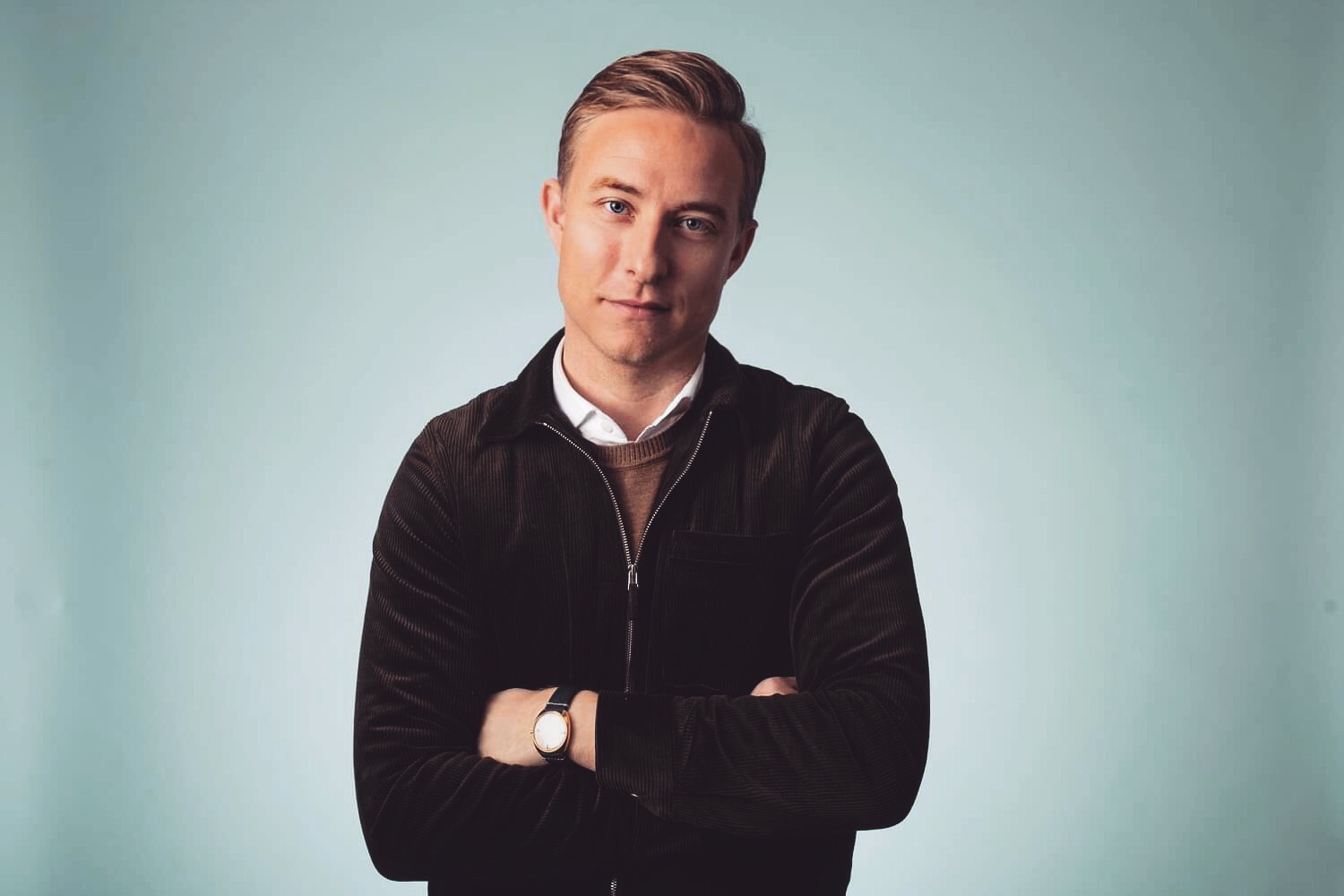 For uddybelse af jobskiftet kontakt Anders Havelund Krøyer på 26 50 55 53For uddybelse af CopenX kontakt Therkel Sand på 61 30 05 90www.copenx.com